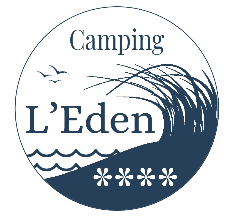 L’EdenNote d’information pour les des clients en situation de handicap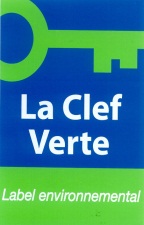 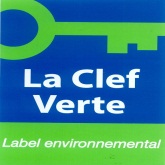 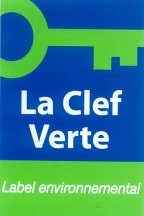 Afin de vous faciliter l’accès au camping de L’Eden : Un plan incliné facilite l’accès à l’accueil, au Clubhouse et aux structures d’animation.Les sanitaires sont équipés de douches, lavabos et WC adaptés aux personnes en situation de handicap.Une place de parking est dédiée aux personnes en situation de handicap.N’hésitez pas à nous communiquer vos idées ou remarques.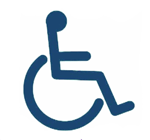 